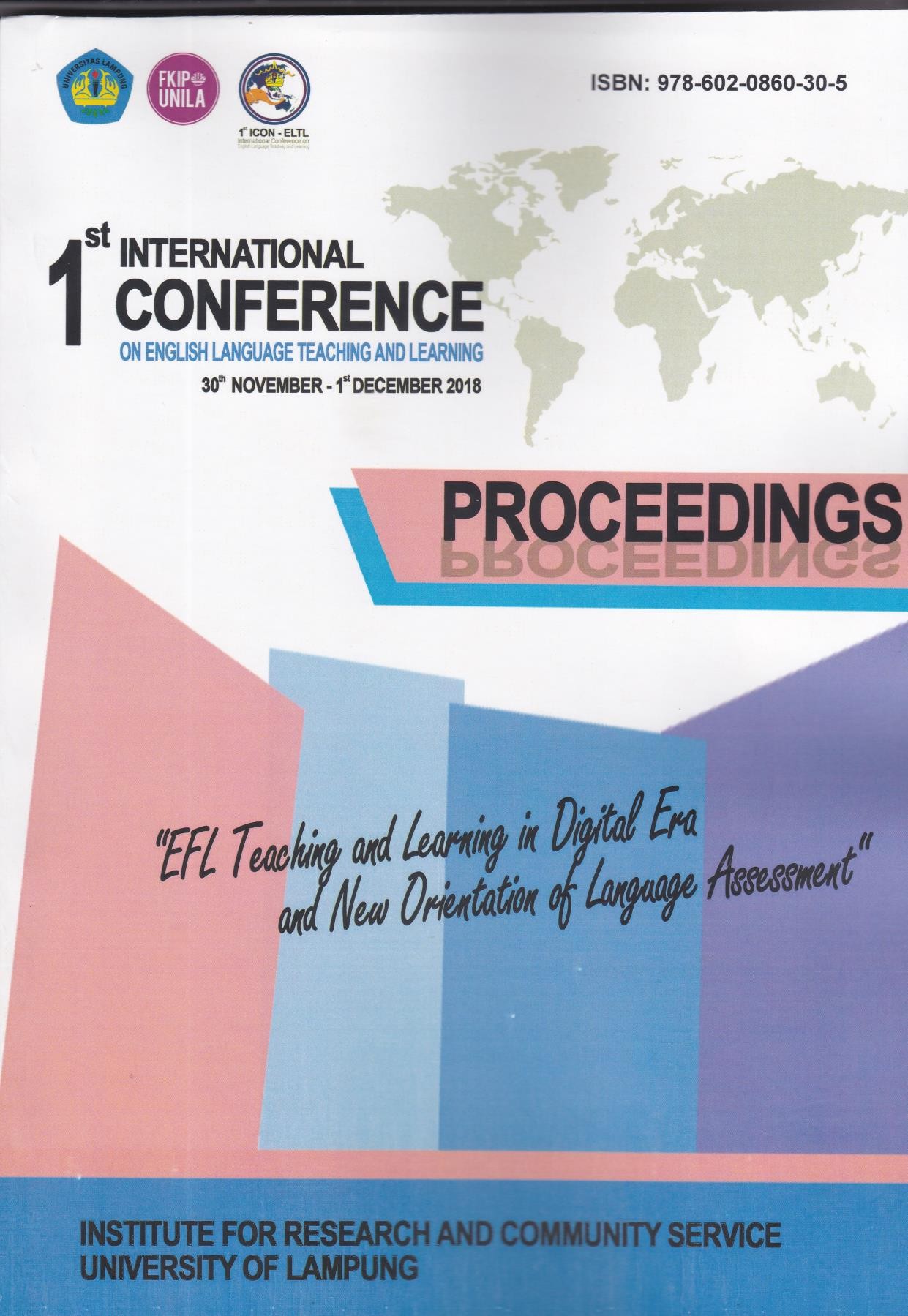 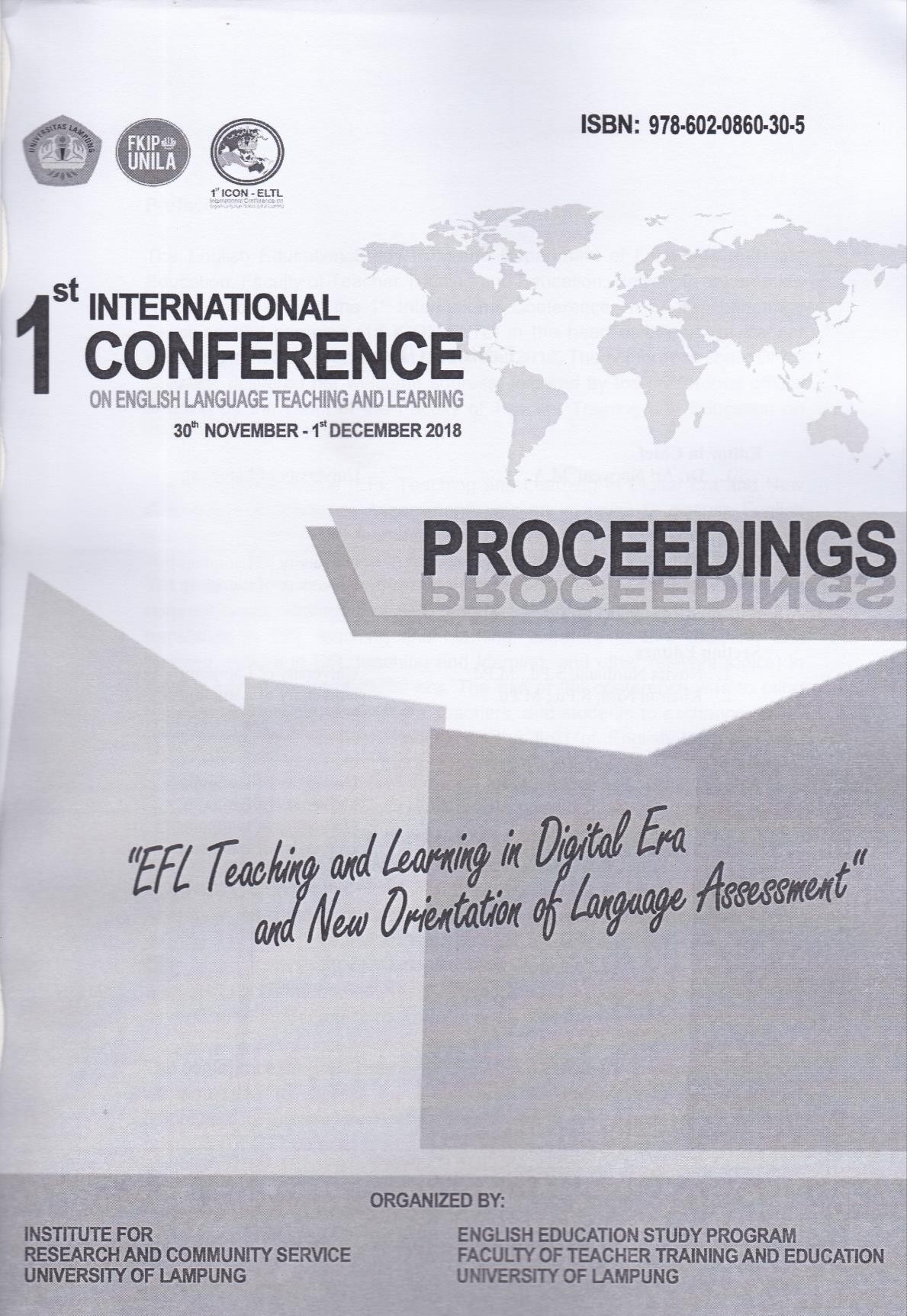 Editorial TeamEditor in Chief1.   Dr. Ari Nurweni, M.A.	University of LampungEditorsGede Eka Putrawan, S.S., M.Hum.	University of LampungRafista Deviyanti, S.Pd., M.Pd.	University of LampungSection EditorsNovita Nurdiana, S.Pd., M.Pd.	University of LampungKhairun Nisa, S.Pd., M.Pd.	University of LampungReviewersProf. Dr. Patuan Raja, M.Pd.	University of LampungProf. Dr. Ag. Bambang Setiyadi, M.A.	University of LampungProf. Dr. Cucu Sutarsyah, M.A.	University of LampungMahpul, PhD.	University of LampungPrefaceThe English Education Study Program, Department of Language and Arts Education, Faculty of Teacher Training and Education, University of Lampung was honored to host the 1st International Conference on English Language Teaching and Learning (1st ICON-ELTL) in the heart of the city of Bandar Lampung from 30 November – 1 December 2018. The conference chair, Dr Ari Nurweni, delivered her welcome address, followed by the conference official opening by the Dean of the Faculty of Teacher Training and Education on Friday morning 30 November 2018.The conference theme “EFL Teaching and Learning in Digital Era and New Orientation of Language Assessment” was an invitation to discuss English language teaching and learning-related issues (including blended learning, communicative competence in EFL context, ICT in EFL teaching and learning, TBLT, English curriculum and material development, teaching methodology, communication strategies of EFL learners, learning style, learning strategy, translation in EFL teaching and learning, literature in EFL teaching and learning, culture in EFL teaching and learning, and other relevant topics) in today’s advancement of digital era. The aim of the conference was to bring together academics, researchers, teachers, and students to exchange ideas, experiences, and research findings in the field of English language and assessment to make better, more efficient and impactful teaching and learning.The conference was attended by 162 participants and 31 presenters from all over Indonesia. Two invited keynote papers were delivered on the first day of the conference, the first was presented by Eric L. Campbell (Director of CONNECT, USA) in the morning and the second was presented by Dr Vahid Aryadoust (National Institute of Education, Singapore) in the afternoon. On the second day, other two invited keynote papers were also presented by Prof. John Read (University of Auckland, New Zealand) and Prof. Patuan Raja (University of Lampung, Indonesia). In addition, 31 papers were also presented by registered presenters in the parallel sessions of the conference.The conference program represents the efforts of many individuals. Therefore, we would like to express our gratitude to the members of the organizing committee for putting much effort into ensuring the success of day-to-day operation of the conference and the reviewers for their hard work in reviewing submissions. We also thank the four invited keynote speakers for sharing theirinsights with us. Finally, the conference would not be possible without the excellent papers contributed by authors. We thank all authors for their contributions and participation in the 1st ICON-ELTL 2018.We hope that this conference will further stimulate research on English language teaching and learning in today’s advancement of digital era and provide academics, researchers, teachers, and students with better understanding, knowledge, and ideas for further research. We feel honored to serve the best recent scientific knowledge and development in the field of English language teaching and learning. In addition, we also hope that these proceedings will furnish scholars from all over the world with an excellent reference book.Realizing that there were still some weaknesses during the conference, we do have an apology to make to everyone and we hope we will be able to hold better international conferences in the future. Finally, it was with great pleasure that we had the opportunity to host such a conference. Thank you.Ari NurweniConference ChairGede Eka PutrawanConference Co-ChairCONFERENCE SCHEDULE AT-A-GLANCETHE 1ST INTERNATIONAL CONFERENCE ON ENGLISH LANGUAGE TEACHING AND LEARNING UNIVERSITY OF LAMPUNGFri – Sat, 30 November – 1 December 2018, Bandar Lampung, IndonesiaCONFERENCE SCHEDULETHE 1ST INTERNATIONAL CONFERENCE ONENGLISH LANGUAGE TEACHING AND LEARNING (1st ICON-ELTL 2018) UNIVERSITY OF LAMPUNGFri – Sat, 30 November – 1 December 2018, Bandar Lampung, IndonesiaTABLE OF CONTENTSA PRACTITIONER’S MODEL FOR ORAL LANGUAGEASSESSMENT IN THE EFL CLASSRROM	1Eric L. Campbell, CONNECT, USAVOCABULARY ASSESSMENT IN THE DIGITAL ERA	2 – 13John Read, The University of AucklandUSING EYE TRACKING AND NEUROIMAGING IN LISTENING ASSESSMENT: UNDERSTANDING THE ROLE OFTEST METHODS	14 – 19Vahid Aryadoust, Nanyang Technological University, SingaporeTHE INFLUENCE OF BLOG WORDPRESS TOWARDSSTUDENTS’ WRITING ABILITY ON RECOUNT TEXT	20 – 27Fitri Nur Asy-Syifa, Yudi Juniardi, John Pahamzah, & Delsa Miranty, University of Sultan Ageng TirtayasaTINKERBEL: THE BLOOM-ANDERSON-KRATHWOHL’S COGNITIVE LEVELS AND K 13 TEXT BASED ENGLISHTEACHING IN VOCATIONAL SCHOOLS	28 – 38Nina Fatriana, SMKN 2 Kalianda South LampungSTUDENTS’ DIFFICULTIES IN DESCRIBING SOMETHING	39 – 47Dewi Sri Kuning, STKIP Muhammadiyah KotabumiERROR ANALYSIS IN SUBJECT-VERB AGREEMENT OF ENGLISH DEPARTMENT GRADUATE STUDENT’S THESIS AS EFL LEARNERSBASED ON SURFACE STRATEGY TAXONOMY	48 – 55Khairun Nisa, University of LampungTHE INFLUENCE OF USING REALIA TO IMPROVE STUDENTS’ VOCABULARY AT SMP N 2 NATARIN THE ACADEMIC YEAR OF 2017/2018	56 – 63Eva Faliyanti & Alanda Liantara, Muhammadiyah University of MetroIMPLEMENTING CONTENT LANGUAGE INTEGRATEDLEARNING (CLIL) AT A HIGHER EDUCATION INSTITUTION	64 – 71Huzairin, Basturi Hasan, & Sudirman, University of LampungSTUDENTS’ DIFFICULTIES OF WRITING AN ESSAY	72 – 79Rulik Setiani & Dewi Sri Kuning, STKIP Muhammadiyah KotabumiTHE CONCEPT OF MEANING	80 – 92Cucu Sutarsyah, University of LampungENHANCING SPEAKING FLUENCY THROUGH4/3/2 TECHNIQUE  OF EFL STUDENTS	93 – 100Hery Yufrizal, University of LampungEMPLOYING SELF-ASSESSMENT TECHNIQUE TO PROMOTE STUDENT’S WRITING ABILITY IN COMPOSING CAUSE-EFFECTESSAY AT UNIVERSITAS MUHAMMADIYAH GORONTALO	101 – 106Indah Wardaty Saud, Yulan Puluhulawa, & Dahlia Husain Universitas Muhammadiyah GorontaloTRANSLATION AS A LEARNING STRATEGY BY EFLLEARNERS IN A PUBLIC UNIVERSITY IN INDONESIA	107 – 119Gede Eka Putrawan, University of LampungANALYZING CULTURAL TRANSFER IN ELT CLASSOF SENIOR HIGH SCHOOL TEACHERS	120 – 136Muhammad Sukirlan, University of LampungTHE USE OF LONG FUNCTIONAL TEXTS WITH LAMPUNGLOCAL WISDOM IN ENGLISH LANGUAGE TEACHING	137 – 143Agatha Nila Sukma M., SMP Negeri 20 Bandar LampungAN ANALYSIS OF THEME AND RHEMEIN AN ADVERTISEMENT	144 – 150Yanuarius Yanu Dharmawan, Universitas Bandar LampungGENDER AND CULTURAL FAMILIARITYIN READING MATERIAL	151 – 160Elis Susanti, Rini Susilowati, & Asep Hardiyanto, STKIP Muhammadiyah KotabumiCOLLABORATIVE BLENDED LEARNING ACTIVITIESTO IMPROVE EXTROVERT AND INTROVERT STUDENTS’ ARGUMENTTATIVE ESSAY WRITING ABILITY ANDTHEIR PERCEPTION	161 – 176Ani Novitasari, Patuan Raja, & Flora, University of LampungMOBILE LEARNING: THE IMPACT OF WHATSAPP USAGEIN ENGLISH LANGUAGE LEARNING	177 – 188Berlinda Mandasari & Shafa Tiara P. Agusty, Universitas Teknokrat IndonesiaUNDERGRADUATE STUDENTS’ ATTITUDES TO THE IMPLEMENTATION OF WHATSAPP GROUP AS THEIRLEARNING MEDIA IN THE EFL CLASSROOM	189 – 196Fatimah Mulya Sari, Universitas Teknokrat IndonesiaCARTOON FILMS AN ITS CORRELATION TO STUDENTS VOCABULARY MASTERY	197 – 203Dedy Subandowo & Meilani Ambariyani, Muhammadiyah University of MetroPROMOTING DIGITAL LEARNING TO ENHANCE STUDENT COMPETENCIES AS GLOBAL CITIZENS	204 – 214Hermi Yanzi & Obby Taufik Hidayat, University of LampungETHNIC SNAKE GAME: A STUDY ON THE USE OF MULTIMEDIA IN SPEAKING CLASS FORELECTRICAL ENGINEERING STUDENTS	215 – 225Lulud Oktaviani, Universitas Teknokrat IndonesiaTHE EFFECT OF INSTAGRAM ON THE STUDENTS’ WRITINGABILITY AT UNDERGRADUATE LEVEL	226 – 234Achmad Yudi Wahyudin & Fatimah Mulya Sari, Universitas Teknokrat IndonesiaTHE EFFECT OF BLENDED LEARNING ACTIVITY IN IMPROVING THE STUDENTS’ ENGLISH SPEAKING SKILL IN THE CONTEXTOF ENGLISH AS A FOREIGN LANGUAGE	235 – 240Rachma Vivien Belinda, Patuan Raja, & Ari Nurweni, University of LampungThe 1st International Conference on English Language Teaching and Learning (1st ICON-ELTL 2018)IMPLEMENTING CONTENT LANGUAGE INTEGRATED LEARNING (CLIL) AT A HIGHER EDUCATION INSTITUTIONHuzairin1, Basturi Hasan2, Sudirman3 University of Lampung1,2,3 huzairin1958@gmail.com1ABSTRACTThis study tries to explore project based content language integrated learning (CLIL) executed at a higher education insitution in Lampung Indonesi. The research was proposed based on a mixture of the principle of language integrated learning (CLIL) and the principle of project based learning. The design was implemented for the teaching of English as a compulsory subject at Istitute of Technology Sumatera. Quantitative data was obtained from the teaching before and after CLIL model application. While the qualitative data was obtained from the output of language produced by students during the learning process took place. The results showed thatproject based CLIL English language course atthe Istitute of Technology Sumatera could work effectively.Keywords: content language integrated learning (CLIL), project based, biology, history and economic study programsINTRODUCTIONIn general, the aims of English teaching are to give students additional skills to communcate in the language so that the students can use it to communicate both orally and written. The topics of analysis were focused on language skilles: listening, speaking, reading and writing. they include analysis on vocabulary, diction, and structure in relation to the use in the community.As stated in the previous studies (Huzairin, 2017, 2018) that the needs to master English in the future has become a big challenge for higher educationaj institutions as an institution to produce workers. If we wish to win global competition, higher educarion institutions must equip its graduates with the ability to communicating in English adequately.Furthermore, for students having the ability in English will be helpfull to assist them in accomplishing their study tasks particularly in reading books written in English. Therefore, in order to answer all challenges above, there need to be upgrading in the teaching of English for non-English department students by using the most approriate planning of teaching approach. One of the ways is by placing the needs to learn as a central issue in the lesson plan. This is in accordance with English for Specific Purposes ESP in which the learners and their needs become the main consideration in determining the most effective and efficient learning direction (Hutchinson & Waters, 1987; Robinson, 1991). The main target of such an approach is to assist the learners in order to30 November – 1 December 2018, Bandar Lampung, Indonesia	64The 1st International Conference on English Language Teaching and Learning (1st ICON-ELTL 2018)master English in a short time with high appropriacy in accordance with field of respected studyThe problems arise were the limitation of time for classroom face to face in class meeting in the classroom causes the class meeting become less effetive for the class with different English ability. In higher education system whch require active learning, the English instructors often find difficulties to deal with students whose English competence below the average among peers. In fact, English lecturers ofen find difficulties in assisting students with below average capabilies. In fact the target for teaching English at university level is high enough, i.e to enable students to possess adequate capabilities to master English so that they are able to to write in academic Engish as an international language.One of the attempts to fulfill students’ learning needs is by optimizing all potensials available. For instance, by making use of internet to gather learning material based on the field of studies.One o the steps taken was to develop Content Language Integrated Learning (CLIL) learning model i.e by integrating lerarning different subjects with the ability to communicate in English. CLIL is the development of Englsh for Specific Purposes (ESP), which facuses on the learning of English for specific objectives, for instance, for working (vocation) or for academic Purposes.THEORETICAL FRAMEWORK Project Based LearningProject based learning is a model of learning organisation in the form of project. Project  is a complex learning task which is based on challenging questions or problems which involve learners in desiging problem solving, decision making or other investigating tasks, involving learners study individually for a limited time in order to produce realistic products (Jones, Rasmussen, & Moffitt, 1997; Thomas, Mergendoller, & Michaelson,1999).Stoller (2006) defined learning in project bases as the learning, which has the process and product target. Giving learners the right to owning some projects, lasted in quite longer time (for several weeks or months, to integrate skills, to develop students’ comprehensibilty toward a topic through the integration of language with other learning subjects, collaborating with other students or self work, assigning new roles for students or lecturers, making the students produced high quality products.Project based learning is a learning method using problems as the first step in collecting and integrating new knowledge based on experiences in real activities. Procect based learning is designed for the use in complex problems needed by students for  investigation and comprehensibility.Project base learning has the following characteristics:30 November – 1 December 2018, Bandar Lampung, Indonesia	65The 1st International Conference on English Language Teaching and Learning (1st ICON-ELTL 2018)Students make a dacision on a freme work;There should be problem or challenges directed to the students;Students design a process to determine a decision on the problm or challenge;Students are responsible collaboratively to access and manage information  in order to solve problems;Evaluation process is done continuously;Students make reflection contnuously;The end product of leraning activities will be evaluated qualitatively;Learning situation is full tolerated toward mistakes and changes.In its application, project base learning model have syntax (steps) specific that disinguish it from other learning models such as discovery learning model) and (problem based learning model). The steps are: (1) determining basic question, (2) desiging the project; (3) Arranging schedule; (4) momitoring the progree of the project; (5) Evaluating results; (6) Evaluating experiences.Project base learning model always starts by finding the basic question, which later will be used as the basis for assigning students the project they should accomplieh. Of course the topic used should relate to the teal job. The next step is by the aids from the lecturers, groups of students are desiging activities that will be done in teheir respected teams. The bigger the students’ involvement in contributing their ideas, the bigger stedents’ sense of belonging toward the project. Next, students and lecturers determne the time limit to accomplieh the project.METHODSThis research implemented Developmental Research. The research was oriented toward product development in which the developmental process was described in detail and the products are finally evaluated. In the teaching of English the developmental research is applied over and over from the design and examination toward learng material products. (Gravemeijer, 1999). The output of the research is high quality products theoreticaaly, methologica procedures and empirically.Research and development is a strategy to develop effective educational products . The educational research and development is an industrty with model developmental in which researh inventions are used to develop new productcs and procedures which is systematically tried out, evaluated, and revised untill effective criteria or quality reach particular standard (Gall, Gall and Borg, 2003). The steps and processes of development refers to research and development which consist of studying research inventions related to products being developed, developing products based on scientifiic findings, try out of designs, revising the products to improve the weaknesses on try out phase. This is because, according to Borg (1979), the intention of research and development is to bridge the gaps that are often found between educational research and educational practice.30 November – 1 December 2018, Bandar Lampung, Indonesia	66The 1st International Conference on English Language Teaching and Learning (1st ICON-ELTL 2018)RESULTS AND DISCUSSIONSContent Language Integrated Learning (CLIL) is implemened in several study programs at Institut Teknologi Sumatera as the realisation of 2 credit subject. The subject aims at providing students with the ability to master English with subskills of listening, speaking, reading and writing in English. These skills are expected to able to equip  students develop their academic potentials. Formally, English as subject, is taught in 100 minute of learning face to face, structured learnig activities, and self study for 100 minutes. The number of meeting time is 16 meetings in one semester.For the English subject given for the odd semester 2017/2018, the implementation was devided in to two term: before the mid semester term consists of 8 meetings. Another 8 meetings were implemented for the second term of the session.In each term, content language integrated learning on project base is organised with different emphasis. To evaluate the students were given tasks related to language skills: listening, reading, speaking, and writing, to complete the langage instruction by the lecturer.The following table illustrates the descriptive statistcs of the learning results of four lerning results: lab work tasks, speaking task, writing task, and language analysis tasksTabel 1 Descriptive statistics of learning resultsTable 1 shows that for lab work tasks the lowest point was 43, the highest point was 80, and the average score was 67,90 sd = 8,21. For writing task, the lowesr score was 52, the hughest score was 85, the mean score was 71,36, sd = 8,28. For speaking task, the lowest point was 41,67, the highest point was 78,76, znd the average score was 66,44 sd = 8,26. For grammar task the lowesr score was 41, the highest score was 80, the maen score 65,73 sd = 8,83.30 November – 1 December 2018, Bandar Lampung, Indonesia	67The 1st International Conference on English Language Teaching and Learning (1st ICON-ELTL 2018)Analysis of speaking tasks.In order to answer the question is there any inflence of categorizing students into categories toward stedents’ achievement of speaking, Mutivariate Analysis of Variance (MANOVA) was applied. The following table shows descriptive statistics of speaking task into four types af learning achievement.Table 2. Deskriptive statistics os students’ speaking achievementNote: 1 = upper class 1	2 = upper class 23 = lower class 1	4 = lowerAnalysis of writing taskIn order to answer research question is there any significant influence of learning categories toward the achievement of writing at Institut Teknologi Sumatera, statistical testing Analysis of Variance was undertaken. The result of the calculation is presented in table 3Tabel 3 ANOVA on qualification on writing task30 November – 1 December 2018, Bandar Lampung, Indonesia	68The 1st International Conference on English Language Teaching and Learning (1st ICON-ELTL 2018)Analysis learnig tasks on grammar analysisIn order to answer the question is there any infuence of categorization of learning task on of English grammar analysis at the Institute of Technology Sumatera, Statistical tesing Analysis of Variance was conducted with the following resulsFrom a series of statistical analysis, it can be concluded that there is no significant inflence of different learning tasks toward the quantity and quality of speaking when involved in the interactions.This can be seen from the F count in statistical analysis in students’ amount of speaking (length of time of speaking, number of turns, and C-unit) and also the F count for quality of speaking which cannot be categorized significant because the F value is not >0,05. However, even though there is no significant  influence of different learning tasks on the quanirty and quality of students’ speaking, there are still students’ speaking ability designed by the researcher with the characteristics of students’ achievement.This funding supports previous study by Brown 1994 who stated that if teachers could give students a kind of assignment suitable to their capability the performance will better. If the students’ learning style is suitable with insructional style, morivation, their performance and achievement will increase.There are some important findings from the research. Among others are: procect base CLIL on English subject at Institut Teknologi Sumatera could run well. This is proven from the overall application of programs from the establishment of of study groups, students work in groups to accomplieh the project well. Group presentation, personal presentatation, and presonal responses activities were done in English.From a series of statistical analysis, it can be concluded that there is no significant inflence of different learning tasks toward the quantity and quality of speaking when involved in the interactions.This can be seen from the F count in statistical analysis in students’ amount of speaking (length of time of speaking, number of turns, and C-unit) and also the F count for quality of speaking which cannot be categorized significant because the F value is not >0,05. However, even though there is no significant  influence of different learning tasks on the quanirty and quality of students’ speaking, there are still students’ speaking ability designed by the researcher with the characteristics of students’ achievement.This funding supports previous study by Brown 1994 who stated that if teachers could give students a kind of assignment suitable to their capability the performance will better. If the students’ learning style is suitable with insructional style, morivation, their performance and achievement will increase.There are some important findings from the research. Among others are: procect base CLIL on English subject at Institut Teknologi Sumatera could run well. This is proven from the overall application of programs from the establishment of of study groups,30 November – 1 December 2018, Bandar Lampung, Indonesia	69The 1st International Conference on English Language Teaching and Learning (1st ICON-ELTL 2018)students work in groups to accomplieh the project well. Group presentation, personal presentatation, and presonal responses activities were done in English.1V. CONLUSION AND SUGGESTIONFrom the description of the results of research and the analysis, it can be concluded that:a) There a significant influence of Project based Integrated Language Learning toward the fluency and accuracy of English by students at the Institute of Technology Sumatera. This was proofed by significant difference difference between students’ ability before and  after the application of Project based Integrated Language Learning. b). Students’ responses toward the teaching of English through Project based Integrated Language Learning were positive. This is evidenced from the studets’ responses through questuinnaire answers before and after the application of the language program.Based on the results of the research, some suggestions are proposed: Teaching English at higher education level are suggested to accommodate students’ needs toward better quality of English teaching at higher education institution. Teaching and learning activities proposed should be able to accommodate students’ need of learning English at hegher aducation institutons.REFERENCESAnderson, L. W., & Krathwohl, D.R. (Eds). (2001). A taxonomy for learning, teaching,and assessing: A revision of Bloom’s taxonomy of educational objectives. New York: Longman.Bentley, K. (2010). The TKT course CLIL module. Cambridge: Cambridge University Press.Coyle, D. (2007). Content and language integrated learning: Towards a connected research agenda for CLIL pedagogies. The International Journal of Bilingual Education and Bilingualism, 10, 543-562.Coyle, D., Hood, P., & Marsh, D. (2010). CLIL: Content and language integrated learning. Cambridge: Cambridge University Press.Johnson, D. W., Johnson, R. T., & Holubec, E. J. (1994). The new circles of learning:cooperation in the classroom and school. Alexandria: Association for Supervision and Curriculum.Kagan, S. (1992). Cooperative learning. San Juan Capistrano, California: Kagan Cooperative Learning.Lorenzo, F., Casal, S. and Moore, P. (2010). The effects of content and language integrated learning in European education: Key Findings from the Andalusian Bilingual Section. Evaluation Project. Applied Linguistics, 31, 418-442.Lasagabaster, D. (2008). Foreign language competence in content and language integrated courses. The Open Applied Linguistics Journal, 1, 31-42.Lasagabaster, D. (2011). English achievement and student motivation in CLIL and EFL settings. Innovation in Language Learning and Teaching 5(1), 3-18.Jones, B. F., Rasmussen, C. M., & Moffitt, M. C. (1997). Real-life problem solving.: Acollaborative approach to interdisciplinary learning. Washington, DC: American Psychological Association.30 November – 1 December 2018, Bandar Lampung, Indonesia	70The 1st International Conference on English Language Teaching and Learning (1st ICON-ELTL 2018)Miller, P. C. 2006. Integrating second language into project-based instruction. In project- based learning in second and foreign languageeducation: Past, present, and future, ed. G.H. Beckett and P.C. Miller, 225–40. Greenwich, CT: Information AgeStoller, F. 2006. Establishing a theoretical foundation for projectbased learning in second and foreign language contexts. In Projectbased second and foreign language education: Past, present, and future, ed. G.H. Beckett and P.C. Miller, 19–40. Greenwich, CT: Information AgeThomas, J. W. & Mergendoller, J. R. (2000). Managing project-based learning: Principles from the field. Paper presented at the Annual Meeting of the American Educational Research Association, New Orleans.Thomas, J. W., Mergendoller, J. R., and Michaelson, A. (1999). Project-based learning:  A handbook for middle and high school teachers. Novato, CA: The Buck Institute for Education.Hadley, A. O. (2001). Teaching Language in Context Third Edition. Boston, MA: Heinle and Heinle Thomson LearningHuzairin, et al 2017. Pengembangan Model Pembelajaran Bahasa Inggris Content And Language Integrated Learning (Clil) Berbasis Project Mata Kuliah Bahasa Inggris Di Perguruan Tinggi. Laporan Penelitian. Universitas Lampung.Joyce, B., Weil, M. & Calhoun, E. (2000). Models of Teaching Sixth Edition. Boston: Allyn and Bacon.Krashen, S. D. (1981). Second language acquisition and second language learning. New York: Pergamon.Krashen, S. D. (1982). Principles and Practices in Second Language Acquisition. Oxford: Pergamon.Kumaradivelu, B. (2001). Toward a Postmethod Pedagogy. TESOL Quarterly, 28, 27-48.Robinson, R. D., McKenna, M. C., dan Wedman, J. M. (Eds.) (2000). Issues and Trends in Literacy Education Second Edition. Needham Heights, MA: Allyn and Bacon.30 November – 1 December 2018, Bandar Lampung, Indonesia	71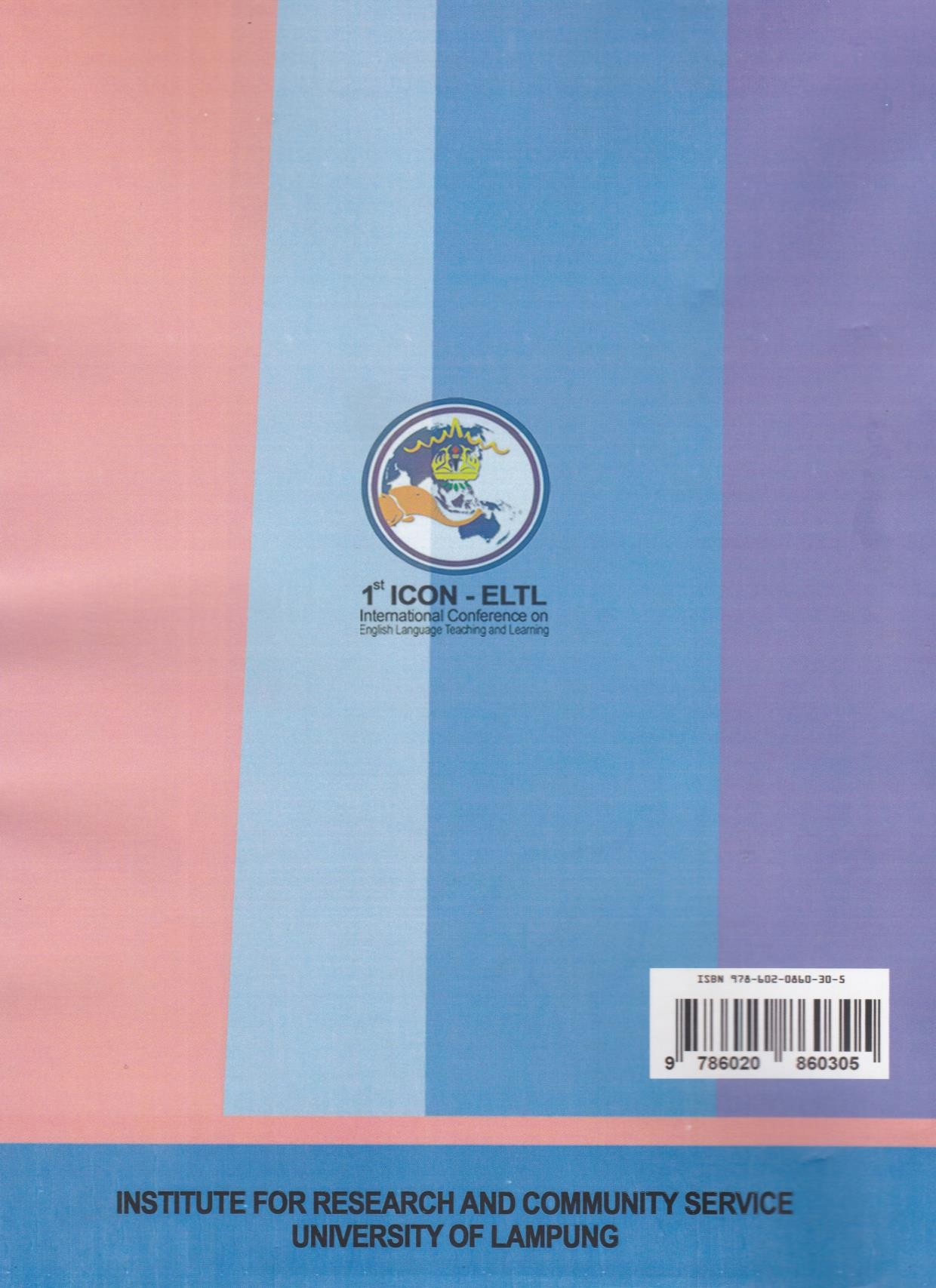 TimeActivitySpeaker/PICLocationFriday, 30 November 2018Friday, 30 November 2018Friday, 30 November 2018Friday, 30 November 201808.00 – 08.50Conference RegistrationDr. Feni Munifatullah, M.Hum.Lobby, Hall K, 2nd Floor09.00 – 09.05OpeningMCHall K, 2nd Floor09.05 – 09.15National anthem of IndonesiaAmiswari and PSPBI ChoirHall K, 2nd Floor09.15 – 09.25Welcome dancePSPBI DancersHall K, 2nd Floor09.25 – 09.35Chair’s reportDr. Ari Nurweni, M.A.Hall K, 2nd Floor09.35 – 09.50Welcome remarks from Rector of the University of Lampung andopeningProf. Dr. Ir. Hasriadi Mat Akin, M.P.Hall K, 2nd Floor09.50 – 10.00PrayersHendi Nur PratamaHall K, 2nd Floor10.00 – 10.30Coffee and refreshment breakKhairun Nisa, S.Pd., M.Pd.Hall K, 2nd Floor10.30 – 11.30Keynote Speaker 1: Eric L. CampbellThe LESYNSO Three-Dimensional Model for Spoken Language Assessment  PIC: Dr. Flora, M.Pd.Hall K, 2nd Floor11.30 – 13.00Networking luncheon Khairun Nisa, S.Pd., M.Pd.Hall K, 2nd Floor13.00 – 15.00Parallel SessionsModeratorsK1-5, 1st Floor15.00 – 15.30Coffee and refreshment break Khairun Nisa, S.Pd., M.Pd.Hall K, 2nd Floor15.30 – 16.30Keynote Speaker 2: Dr Vahid AryadoustLanguage Assessment Research by Employing Neuro-imaging and Eye-tracking Method PIC: Prof. Bambang Setiyadi, M.A.Hall K, 2nd FloorSaturday, 1 December 2018Saturday, 1 December 2018Saturday, 1 December 2018Saturday, 1 December 201808.15 – 09.15Keynote Speaker 3: Prof. John ReadVocabulary Assessment in the Digital Era PIC: Hery Yufrizal, PhDHall K, 2nd Floor09.15 – 09.45Coffee and refreshment breakKhairun Nisa, S.Pd., M.Pd.Hall K, 2nd Floor09.45 – 10. 45Parallel SessionsModeratorsK1-5, 1st Floor10.45 – 11.45Keynote Speaker 4: Prof. Dr. Patuan RajaWriting Assessment  PIC: Mahpul, PhDHall K, 2nd Floor11.45 – 12.00Wrapping Up and ClosingDean of Teacher Training and Education Faculty,Prof. Dr. Patuan Raja, M.Pd.Hall K, 2nd Floor12.00 – 13.00Networking luncheon Khairun Nisa, S.Pd., M.Pd.Hall K, 2ndFloorNo.TimeActivitySpeaker/PICLocationFriday, 30 November 2018Friday, 30 November 2018Friday, 30 November 2018Friday, 30 November 2018108.00 – 08.50Conference RegistrationDr. Feni Munifatullah, M.Hum.Lobby209.00 – 09.05OpeningMCHall K, 2nd Floor309.05 – 09.15National anthem of IndonesiaAmiswari and PSPBI ChoirHall K, 2nd Floor409.15 – 09.25Welcome dancePSPBI DancersHall K, 2nd Floor509.25 – 09.35Chair’s reportDr. Ari Nurweni, M.A.Hall K, 2nd Floor609.35 – 09.50Welcome remarks from Rector of the University of Lampungand openingProf. Dr. Ir. Hasriadi Mat Akin, M.P.Hall K, 2nd Floor709.50 – 10.00PrayersHendi Nur PratamaHall K, 2nd Floor810.00 – 10.30Coffee and refreshment breakKhairun Nisa, S.Pd., M.Pd.Hall K, 2nd Floor910.30 – 11.30Keynote Speaker 1: Eric L. CampbellThe LESYNSO Three-Dimensional Model for Spoken Language AssessmentPIC: Dr. Flora, M.Pd.Hall K, 2nd Floor1011.30 – 13.00Networking luncheonKhairun Nisa, S.Pd., M.Pd.Hall K, 2nd FloorParallel Sessions Parallel Sessions Parallel Sessions Parallel Sessions Parallel Sessions No.TimeTitlePresenterLocationPanel 1 ICT in EFL Teaching and LearningModerator: Annely Prima SantosoPanel 1 ICT in EFL Teaching and LearningModerator: Annely Prima SantosoPanel 1 ICT in EFL Teaching and LearningModerator: Annely Prima SantosoPanel 1 ICT in EFL Teaching and LearningModerator: Annely Prima SantosoRoom K1, 1st Floor113.00 – 13.40Canvas: A Digital Tool in ELTRatu Sarah PujasariSiliwangi University Room K1, 1st Floor213.00 – 13.40The Influence of BlogWordpress Towards Students’Writing Ability on Recount TextFitri Nur Asy-Syifa, Yudi JuniardiUniversity of Sultan Ageng Tirtayasa Room K1, 1st FloorPanel 2 English Language Teaching and Learning, Curriculum, and Material DevelopmentModerator: Annely Prima SantosoPanel 2 English Language Teaching and Learning, Curriculum, and Material DevelopmentModerator: Annely Prima SantosoPanel 2 English Language Teaching and Learning, Curriculum, and Material DevelopmentModerator: Annely Prima SantosoPanel 2 English Language Teaching and Learning, Curriculum, and Material DevelopmentModerator: Annely Prima SantosoRoom K1, 1st Floor313.40 – 15.00TINKERBEL: The Bloom- Anderson-Krathwohl’s Cognitive Levels and K 13 Text Based English Teaching inVocational SchoolsNina FatrianaSMKN 2 Kalianda Room K1, 1st Floor413.40 – 15.00Students’ Difficulties inDescribing SomethingDewi Sri KuningSTKIP Muh. Kotabumi Room K1, 1st Floor513.40 – 15.00Error Analysis in Subject-Verb Agreement of English Department GraduateStudent’s Thesis as EFL Learnersbased on Surface StrategyTaxonomyKhairun NisaUniversity of Lampung Room K1, 1st FloorNo.TimeActivitySpeaker/PICLocation6Altruism in English Language Teaching and LearningDocuments in IndonesiaRatna DewantiUNJPanel 3 English Language Teaching and Learning, Curriculum, and Material DevelopmentModerator: Hendi Nur PratamaPanel 3 English Language Teaching and Learning, Curriculum, and Material DevelopmentModerator: Hendi Nur PratamaPanel 3 English Language Teaching and Learning, Curriculum, and Material DevelopmentModerator: Hendi Nur PratamaPanel 3 English Language Teaching and Learning, Curriculum, and Material DevelopmentModerator: Hendi Nur PratamaRoom K2, 1st Floor113.00 – 14.00The influence of using realia toimprove students’VocabularyAlanda LiantaraUM Metro Room K2, 1st Floor213.00 – 14.00An English Teaching Model for Non-English Students in One of State Universities: IndonesianContextUjang SuparmanUniversity of Lampung Room K2, 1st Floor313.00 – 14.00An analysis of negotiation of meaning at the first yearstudents of SMAN 4 Bandar LampungNovita NurdianaUniversity of Lampung Room K2, 1st Floor414.00 – 15.00Error made by Fourth semester students of English study program in PronoucingEnglish Voiced and UnvoicedFricative DentalHengkiUniversitas Negeri Papua Room K2, 1st Floor514.00 – 15.00Implementing Content Language Integrated Learning (CLIL) at a Higher EducationInstitution in IndonesiaHuzairinUniversity of LampungRoom K2, 1st Floor614.00 – 15.00Students’ Difficulties of Writingan EssayRulik SetianiSTKIP Kotabumi Room K2, 1st FloorPanel 4 English Language Teaching and Learning, Curriculum, and Material DevelopmentModerator: Eka RiskiPanel 4 English Language Teaching and Learning, Curriculum, and Material DevelopmentModerator: Eka RiskiPanel 4 English Language Teaching and Learning, Curriculum, and Material DevelopmentModerator: Eka RiskiPanel 4 English Language Teaching and Learning, Curriculum, and Material DevelopmentModerator: Eka RiskiRoom K3, 1st Floor113.00 – 14.20The Concept of MeaningCucu SutarsyahUniversity of Lampung Room K3, 1st Floor213.00 – 14.20Hypno-teaching in English Language Classroom: Theoretical Issues and PracticalGuidesRuslanSiliwangi University  Room K3, 1st Floor313.00 – 14.20Enhancing Speaking Fluency through 4/3/2 Technique of EFL Students in IndonesiaHery YufrizalUniversity of Lampung Room K3, 1st Floor413.00 – 14.20Teachers’ perception toward English teaching in full day school in Yogyakarta in theacademic year of 2017/2018Bambang Widi PratoloUniversity of Ahmad DahlanRoom K3, 1st FloorPanel 5 Language AssessmentModerator: Eka RiskiPanel 5 Language AssessmentModerator: Eka RiskiPanel 5 Language AssessmentModerator: Eka RiskiPanel 5 Language AssessmentModerator: Eka RiskiRoom K3, 1st Floor514.20 – 15.00Employing Self-Assessment Technique to PromoteStudent’s Writing Ability in Composing Cause-Effect Essay at Universitas MuhammadiyahGorontaloIndah Wardaty SaudMuh. University of Gorontalo  Room K3, 1st FloorNo.TimeActivitySpeaker/PICLocation6Challenges in Assessing Young Language Learners in TheIndonesian ContextNury SupriyantiYogyakarta State University Panel 6 Learning Styles, Strategies, and InteractionModerator: Desi Setia N.Panel 6 Learning Styles, Strategies, and InteractionModerator: Desi Setia N.Panel 6 Learning Styles, Strategies, and InteractionModerator: Desi Setia N.Panel 6 Learning Styles, Strategies, and InteractionModerator: Desi Setia N.Room K4, 1st Floor113.00 – 14.00Gender Differences in Written Discourse CompetenceDian Agustina Purwanto WakerkwaUniversitas Sebelas Maret Room K4, 1st Floor213.00 – 14.00How successful language learners use strategies inlearning speakingUmi RokhyatiUniversity of Ahmad Dahlan Room K4, 1st Floor313.00 – 14.00(Re)Constructing Students’Identity in EFL Classroom InteractionsMeinarni SusilowatiUIN Maulana Malik Ibrahim, Malang Room K4, 1st FloorPanel 7 Translation, Literature, and Culture in EFL Teaching and LearningModerator: Desi Setia N.Panel 7 Translation, Literature, and Culture in EFL Teaching and LearningModerator: Desi Setia N.Panel 7 Translation, Literature, and Culture in EFL Teaching and LearningModerator: Desi Setia N.Panel 7 Translation, Literature, and Culture in EFL Teaching and LearningModerator: Desi Setia N.Room K4, 1st Floor414.00 – 15.00Translation as a learning strategy by EFL learners in a public university in IndonesiaGede Eka PutrawanUniversity of Lampung Room K4, 1st Floor514.00 – 15.00Analyzing Cultural Transfer in ELT Class of Senior High SchoolTeachersM. SukirlanUniversity of Lampung Room K4, 1st Floor614.00 – 15.00The use of long functional texts with Lampung local wisdom inEnglish language teachingAgatha Nila Sukma M.SMPN 20 Bandar Lampung Room K4, 1st Floor714.00 – 15.00An Analysis of Theme and Rheme in Advertisement in English of Forbes Magazine Indonesia Edition Volume 8 Issue 11 Page 78 on November2017Yanuarius Yanu DharmawanUBLRoom K4, 1st Floor814.00 – 15.00Gender and Cultural Familiarity in Reading MaterialElis SusantiSTKIP Muh. KotabumiRoom K4, 1st Floor915.00 – 15.30Coffee and refreshment break Khairun Nisa, S.Pd., M.Pd.Hall K, 2ndFloor1015.30 – 16.30Keynote Speaker 2: Dr Vahid AryadoustLanguage Assessment Research by Employing Neuro-imaging and Eye-tracking MethodPIC: Prof. Bambang Setiyadi, M.A.Hall K, 2nd FloorSaturday, 1 December 2018Saturday, 1 December 2018Saturday, 1 December 2018Saturday, 1 December 2018108.15 – 09.15Keynote Speaker 3: Prof. John ReadVocabulary Assessment in the Digital Era PIC: Hery Yufrizal, PhDHall K, 2nd Floor209.15 – 09.45Coffee and refreshment breakKhairun Nisa, S.Pd., M.Pd.Hall K, 2nd FloorParallel SessionsParallel SessionsParallel SessionsParallel SessionsParallel SessionsPanel 8 Blended LearningPanel 8 Blended LearningPanel 8 Blended LearningPanel 8 Blended LearningNo.TimeActivitySpeaker/PICLocationModerator: Resti RahmawatiModerator: Resti RahmawatiModerator: Resti RahmawatiModerator: Resti RahmawatiRoom K1, 1st Floor109.45 – 10.45Collaborative Blended Learning Activities to Improve Extrovert and Introvert Students’ Argumentative Essay WritingAbility and Their PerceptionAni NovitasariUniversity of LampungRoom K1, 1st Floor209.45 – 10.45The Effect of Blended Learning Activity in Improving theStudents’ English-Speaking Skill in the Context of English as aForeign LanguageRachma Vivien BelindaUniversity of LampungRoom K1, 1st Floor309.45 – 10.45Mobile Learning: The Impact of WhatsApp Usage in EnglishLanguage LearningBerlinda MandasariUniversitas Teknokrat Indonesia Room K1, 1st FloorPanel 9 Blended LearningModerator: Dias FatmasariPanel 9 Blended LearningModerator: Dias FatmasariPanel 9 Blended LearningModerator: Dias FatmasariPanel 9 Blended LearningModerator: Dias FatmasariRoom K2, 1st Floor109.45 – 10.45The Effect of Instagram on theStudents’ Writing Ability atUndergraduate LevelAchmad Yudi WahyudinUniversitas Teknokrat IndonesiaRoom K2, 1st Floor209.45 – 10.45Undergraduate Students’ Attitudes to the Implementation of WhatsApp Group As Their Learning Mediain the EFL ClassroomFatimah Mulya Sari Universitas Teknokrat IndonesiaRoom K2, 1st Floor309.45 – 10.45Cartoon Films and Its Correlation of StudentsVocabulary MasteryDedy Subandowo Meilani AmbariyaniUM MetroRoom K2, 1st FloorPanel 10 ICT in EFL Teaching and LearningModerator: Desi Setia N.Panel 10 ICT in EFL Teaching and LearningModerator: Desi Setia N.Panel 10 ICT in EFL Teaching and LearningModerator: Desi Setia N.Panel 10 ICT in EFL Teaching and LearningModerator: Desi Setia N.Room K3, 1st Floor109.45 – 10.45Enhancing Students’ Reading Skills in the Digital Era through Problem Solving Based-ReadingAri NurweniUniversity of LampungRoom K3, 1st Floor209.45 – 10.45The Urgency of Digital Learningto Create Global CitizensHermi YanziUniversity of LampungRoom K3, 1st Floor309.45 – 10.45Ethnic Snake Game: A Study on the Use of Multimedia in Speaking Class for ElectricalEngineering StudentsLulud Oktaviani Universitas Teknokrat IndonesiaRoom K3, 1st Floor410.45 – 11.45Keynote Speaker 4: Prof. Dr. Patuan RajaWriting Assessment  PIC: Mahpul, PhDHall K, 2nd Floor511.45 – 12.00Wrapping Up and Closing  Dean of Teacher Training and Education Faculty, Prof. Dr.Patuan Raja, M.Pd.Hall K, 2nd Floor612.00 – 13.00Networking luncheon Khairun Nisa, S.Pd., M.Pd.Hall K, 2ndFloorTHANK YOUTHANK YOUTHANK YOUTHANK YOUTHANK YOUNMinimumMaximumMeanStd. DeviationLabwork128	43,0080,0067,90638,21306Writing128	52,0085,0071,36468,28965Speak128	41,6778,6766,44898,26424Grammar128	41,0080,0065,73968,82967Valid N (listwise)128NMeanStd. DeviationStd. ErrorMinimumMaximum1,002867,77788,766791,7895148,6778,002,002867,13899,731131,9863641,6778,673,002866,26816,406041,3076351,6776,004,002864,61107,975691,6280344,3377,33Total128Total128Total12866,44898,26424,8434741,6778,67NMeanStd. DeviationStd. ErrorMinimumMaximum1,0028	71,58339,305991,8995853,0085,002,0028	75,37505,807141,1853862,0085,003,0028	70,54177,666861,5649952,0085,004,0028	67,95838,665171,7687752,0080,00Total128	71,36468,28965,8460652,0085,00